Názov zákazky:           Vypracovanie PD pre výstavbu ihriska pozostávajúceho z workoutového ihriska a multifunkčného športoviska v blízkosti Átriových domkov v areáli Mlyny UK.Miesto dodania:	Mlyny UK, Staré grunty 36, 841 04 BratislavaDoba dodania:	45  kalendárnych dní od doručenia objednávky/výzvy na začatie prácMiesto stavby:		Mlyny UK, VB blok D, Staré grunty 36,  841 04 Bratislava, Predmet zákazky bude obsahovať tieto časti: Geodetické zameranie zameranie existujúceho výškového priebehu pozemku v teréne a existujúcich prvkov polohopisu v lehote do 20 kalendárnych dní odo dňa doručenia písomnej výzvy objednávateľa na začatie prácprojektová dokumentácia (ďalej ako „PD“)vyhotovenie do 45 kalendárnych dní od doručenia výzvy na začatie prác, InžinieringZabezpečenie právoplatného stavebného povolenie do 60 kalendárnych dní od odsúhlasenia PD verejným obstarávateľom,Zabezpečenie právoplatného kolaudačného rozhodnutia do 60 kalendárnych dní od odovzdania dokončenej stavby verejnému obstarávateľovi,Vzhľadom na povahu veci je možné z opodstatnených dôvodov vyššie uvedené lehoty pre inžiniersku činnosť primerane predĺžiť,autorský dozor odo dňa odovzdania staveniska zhotoviteľovi stavby až do vydania právoplatného kolaudačného rozhodnutia; o odovzdaní a prevzatí staveniska bude objednávateľ úspešného uchádzača vopred písomne informovať.Spôsob dodania:	PD dodať v tlačenej forme 8 pare a elektronicky 1ks na CD/USB nosiči v prepisovateľnom formáte .dwg (výkresová časť) a .xls, .docx (textová časť).  Zároveň bude celá dokumentácia dodaná v .pdf formáte.Objednávateľ si vyhradzuje právo na priebežnú kontrolu PD počas realizácie prostredníctvom priebežných pracovných stretnutí,  ktoré zvolá objednávateľ písomne, bez nároku na predĺženie lehoty na zhotovenie PD. Víťazný uchádzač je povinný predložiť PD v štádiu finalizácie (pred prípravou rozpočtu) na finálnu kontrolu objednávateľovi, o ktorú požiada objednávateľ písomne 
v termíne dohodnutom medzi objednávateľom a víťazným uchádzačom na priebežnom pracovnom stretnutí. Od obdržania PD na finálnu kontrolu objednávateľom sa prerušuje plynutie lehoty 
na zhotovenie PD až do času predloženia pripomienok objednávateľom. Prípadné pripomienky 
k nedostatkom a požiadavkám je nutné bezodkladne zapracovať v celkovej lehote vypracovania PD. Verejný obstarávateľ (v zmluvnom vzťahu objednávateľ) zároveň požaduje súčinnosť úspešného uchádzača (v zmluvnom vzťahu zhotoviteľa)  počas verejného obstarávania na zhotoviteľa predmetu PD (najmä, nie však výlučne - poskytovanie vysvetlení súťažných podkladov (PD a výkazu výmer) 
na otázky zo strany záujemcov doručených verejnému obstarávateľovi, príprava odpovedí 
pri doručení žiadostí o nápravu/námietok (týkajúcich sa PD a výkazu výmer) zo strany dotknutých osôb v procese verejného obstarávania v lehotách určených v zákone o verejnom obstarávaní). Vysvetlenie, resp. odpovede je úspešný uchádzač povinný vypracovať a doručiť verejnému obstarávateľovi bezodkladne, najneskôr do 3 pracovných dní tak, aby ich mohol verejný obstarávateľ preukázateľne oznámiť všetkým záujemcom, resp. zaslať  dotknutým úradom v čo najkratšej lehote.Cena za túto činnosť je zahrnutá v celkovej cene za predmet zákazky. Zároveň v prípade záujmu verejného obstarávateľa je v tejto cene zarátaná aj účasť úspešného uchádzača v komisii 
na vyhodnotenie ponúk v procese verejného obstarávania projektovanej zákazky, t. j. zákazky 
na výber zhotoviteľa stavebných prác. Autor PD bude nápomocný pri riešení inžinierskej činnosti.Základné údaje stavby:Predmetná parcela č. 2940/2 a nachádza v areáli UK na Starých Gruntoch v Bratislave, medzi blokom A Átriových domkov a výmenníkovou stanicou VB-F. Terén parcely je zarovnaný a upravený, čím máme disponibilný pozemok o rozmeroch 11 m x 55 m pre vybudovanie street workout ihriska a menšieho multifunkčného ihriska pre všetkých študentov ubytovaných na Mlynoch UK. Povrch danej parcely je potrebné sfinalizovať pred osadením prvkov workoutového ihriska a pred výstavbou multifunkčného ihriska v druhej časti. Riešená parcela je zo severnej a  južnej časti ohraničená násypom vrchnej terasy resp. jarkom vnútro areálovej komunikácie, čím je predmetné ihrisko prístupné len z východnej a západnej prístupovej cesty , a to tak z pohľadu výstavby ako z pohľadu budúcej prevádzky. Ďalej bude potrebné navrhnúť oplotenie so  vstupom na ochranu pred nežiadúcim poškodením. Taktiež je potrebné zahrnúť do projektovej dokumentácie návrh osvetlenia celého  ihriska pomocou solárneho LED osvetlenia. Požiadavky na dokumentáciu:PD musí byť vypracovaná  v súlade s podmienkami/požiadavkami objednávateľa na rozsah prác a použitých materiálov,podrobnosť rozpracovania dokumentácie: Projektová dokumentácia pre stavebné povolenie 
v podrobnostiach realizácie stavby (DSPRS) vrátane výkazu výmer a rozpočtu,výkaz výmer a rozpočet musí byť zároveň pre účely verejného obstarávania (výber zhotoviteľa stavby) spracovaný v súlade s § 42 ZVO, t. j. bez odkazu na konkrétneho výrobcu, výrobného postupu, obchodného označenia, patentu, typu, oblasti alebo miesta pôvodu alebo výroby, 
ak by tým dochádzalo k znevýhodneniu alebo vylúčeniu určitých záujemcov alebo tovarov, ak si to nevyžaduje predmet zákazky; takýto odkaz možno použiť len vtedy, ak nemožno opísať predmet zákazky podľa dostatočne presne a zrozumiteľne, a takýto odkaz musí byť doplnený slovami „alebo ekvivalentný“ s určením požadovaných minimálnych technických štandardov,úspešný uchádzač je povinný jednotlivé časti PD vypracovať podľa UNIKA sadzobníka 
pre navrhovanie ponukových cien projektových prác a inžinierskych činností,pred vypracovaním PD si úspešný uchádzač overí skutočné rozmery a aktuálny stav dotknutého objektu,pred vypracovaním PD si úspešný uchádzač vyhotoví polohopisné a výškopisné zameranie pozemkuPožiadavky na autorský dozor v rozsahu najmä (nie výlučne):dohľad autora nad dodržaním celkovej koncepcie v súlade s vypracovanou PD 
s prihliadnutím na podmienky určené príslušným stavebným úradom,účasť na odovzdaní staveniska zhotoviteľovi stavieb, účasť na kontrolných dňoch, účasť 
pri odovzdaní a prevzatí stavby a účasť na kolaudačnom konaní,spolupráca s verejným obstarávateľom pri aktualizácii zmluvných vzťahov 
so zhotoviteľom stavby v priebehu realizácie, posudzovanie návrhov zhotoviteľov 
na zmeny a odchýlky pri realizácii stavieb, poskytovanie vysvetlení k PD potrebných 
pre realizáciu stavby, zapracovanie prípadných zmien PD počas realizácie stavby Jednotlivé zmeny PD budú číslované a budú obsahovať aj zmenu rozpočtu a výkazu výmer formou prípočtu a odpočtu položiek obsiahnutých v pôvodnej PD,spolupráca s verejným obstarávateľom pri plnení požiadaviek vyplývajúcich 
z kolaudačného konania.Požiadavky na štruktúru a obsah PD:architektonicko-stavebná časť,návrh harmonogramu postupu prác v závislosti na časovom intervale realizácie,výkaz výmer (vrátane figúr) a rozpočet (vrátane profesií),výpis prvkov a špecifikácia použitých materiálov, prvkov a zariadení (vrátane ich obrazovej prílohy),projekt organizácie výstavby.Polohopisné a výškové zameranie pozemku Architektonicko-stavebná časťdokumentácia jestvujúceho stavu – búracie práce:technická správa, pôdorys, rezy, statický posudok oploteniadokumentácia – nový stav:technická správa,situácia,rezy,výkazy prvkov,vybrané detaily na základe dohody s objednávateľom (minimálne4). statické posúdenieObhliadka: Termín obhliadky je potrebné dohodnúť vopred s kontaktnou osobou: Vladimír Mackovič, +421 918 110 048; vladimir.mackovic@uniba.skObr.1 Informatívna situácia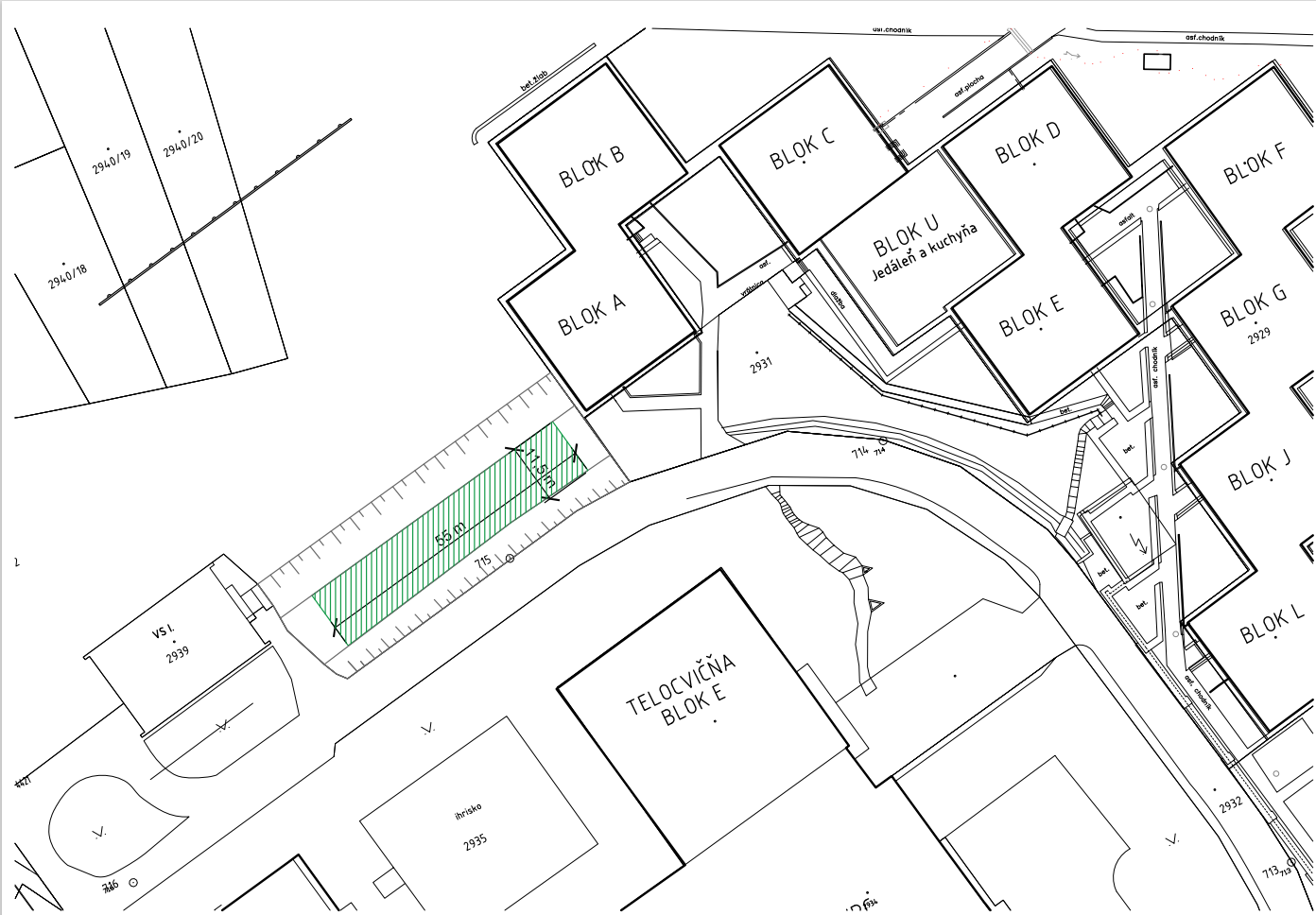 